 سيرة ذاتية (c.v)الاسم : يحيى زكريا عبد الرؤوف جبر             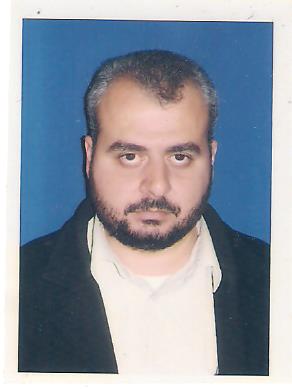 Name: Yahya Zakaria Abd-Alraoof Juberالعمر : مواليد عام 1975مDate of birth: 21/1/1975مكان الإقامة الحالية : جنينLocation: jeneen هاتف : 042439602  -  موبايل : 0598223906Phone : 042439602  – mobile phone  :  0598223906الشهادات :الثانوية العامة – علمي – معدل 84.8البكالوريوس: الرياضيات وأساليب تدريسها (جيد جداً) – كلية العلوم التربوية – رام الله– 1997م.الماجستير : إدارة تربوية – جامعة النجاح – نابلس – 2000م.الدكتوراه: مناهج وطرق تدريس الرياضيات – جامعة النيلين – السودان – 2004م.الخبرة : أستاذ مساعد في قسم التربية – الجامعة العربية الأمريكية من 2012 وحتى الآن.رئيس قسم التربية – الجامعة العربية الأمريكية- جنين 2015-2016.التدريس في جامعة القدس المفتوحة كمشرف غير متفرغ لمدة 10سنوات، حيث قمت بتدريس  أكثر من عشرين مادة مختلفة من مواد الرياضيات والتربية .التدريس في التربية والتعليم من عام 1997م وحتى عام 2013مالمعرفة بالبرامج الحاسوبية:اتقان برامج word , Excel, power point, SPSS أبحاث منشورة :8. Jabber, Y. Z. & Jaber, N. Z. (2016). A description for math problem-solving practicum for (5-7)th grade math teachers and its effect on their teaching and on their students’ learning. European Journal of Research and Reflection in Educational Sciences, 4 (2), 52-64.قائمة بأسماء المواد التي درستها في الجامعة العربية الأمريكية:math1 & methods of teaching math1math2 & methods of teaching math2math3 & methods of teaching math3fundamental of IslamicMethods of Teaching Islamic StudiesMeasurement and EvaluationCHILDREN'S LITERATUREBiostatisticsBusiness StatisticsBusiness Mathقائمة بأسماء مساقات ماجستير درستها في الجامعة العربية الأمريكية:creativity and InnovationGlobal Educational ChangeChoices and Challenges in Educationقائمة بأسماء بعض رسائل الماجستير التي أشرف عليها:1) The effectiveness of a proposed package of activities in support of the basic third grade mathematics curriculum in overcoming difficulties related to the resolution of speech issues and basic calculations of third grade students.2) The effectiveness of using Multimedia in the acquisition of Listening and Reading skills for Fourth graders At the Latin Patriarchate School-Zababdeh.3) The effectiveness of a package of innovative educational aids on the creative performance and motivation to learn among students with learning difficulties in the lower basic stage in Jenin Governorate.